中国生态文明研究与促进会                                   研促会函〔2019〕107号关于举办2019“污水处理脱氮优化处理新技术、新装备”交流研讨会的通知各有关单位：在党的“十九大”精神指引下，生态文明理念日益深入人心。全国开展了一系列根本性、开创性、长远性工作，提出了一系列新理念、新思想、新战略。习总书记提出的绿水青山就是金山银山，表达了党和政府大力推进生态文明建设的鲜明态度和坚定决心，饱含了以民为本、心系百姓的初心情怀。在绿色发展理念指引下，我国的生态环境保护事业发生了历史性、转折性、全局性变化，生态文明建设迈上了新台阶。众所周知，总氮是我们污水处理排放核心关注的焦点，也是引起水体环境污染和水体富营养化问题的主要指标之一。随着更为严格的氮排放标准出台，污水脱氮技术已成为污水处理领域的热点和难点问题。为进一步提升污水处理技术发展水平，实现污水中的氮得到有效去除，我会将于2019年12月27日-29日，在江苏无锡举办“美丽中国”企业绿色发展系列专题研讨活动内容之：2019“污水处理脱氮优化处理新技术、新装备”交流研讨会，工业环保网参与主办并全程提供媒体支持。现将会议事宜通知如下：一、会议内容1、我国关于总氮的相关标准和法律法规介绍；2、污水处理中氮排放的总量控制发展的政策标准要求；3、短程硝化和反硝化的研究新进展;4、污水处理厌氧氨氧化工艺研究与应用进展；5、厌氧氨氧化最新案例工程分析介绍；6、厌氧酸化在焦化废水脱氮和毒性削减中的作用;7、曝气生物滤池在处理废水脱氮的研究；8、厌氧氨氧化自养生物脱氮技术;9、膜工艺在脱氮除磷方面应用案例;10、如何实现农村污水处理过程中的脱氮除磷；11、超声波对污水生物脱氮除磷系统的长期强化效果研究；12、污水处理脱氮处理工艺发展最新趋势；13、废水生物脱氮工艺及新型处理技术；14、低浓度氨氮废水的脱氮方法研究；15、垃圾填埋场渗滤液脱氮处理新技术；16、垃圾渗滤液中脱氮新技术及新思路；17、城市污水处理未来脱氮排放控制趋势分析及经验总结。二、参会对象排水和污水处理行业管理运行单位代表、生活垃圾填埋场、渗滤液处理工程公司，以及渗滤液废水处理技术研发单位、设计单位，污水处理设备和材料供应商、污水处理化学制品生产企业、检验检测机构、环保等管理单位；各相关科研院所的专家、学者、管理人员；环境工程设计、施工单位技术人员三、会务费会务费(含筹办费、场地费、专家费、午餐、会刊等)工业环保网会员免费、学生持有效证件800元/人, 其他单位3200元/人。备注：会议协办、企业演讲、会刊封面、插页等相关情况请咨询会务组。四、会议时间、地点会议时间：2019年12月27日-29日（27日全天报到） 会议地点：江苏 无锡五、论文征集本次研讨会将面向全国征集与主题相关的新技术、案例分享、会议发言。六、联系方式联系人：田欣（老师）           电  话：010-82666855   传  真：010-52818116手  机：13522935336    邮  箱：1789875275@qq.com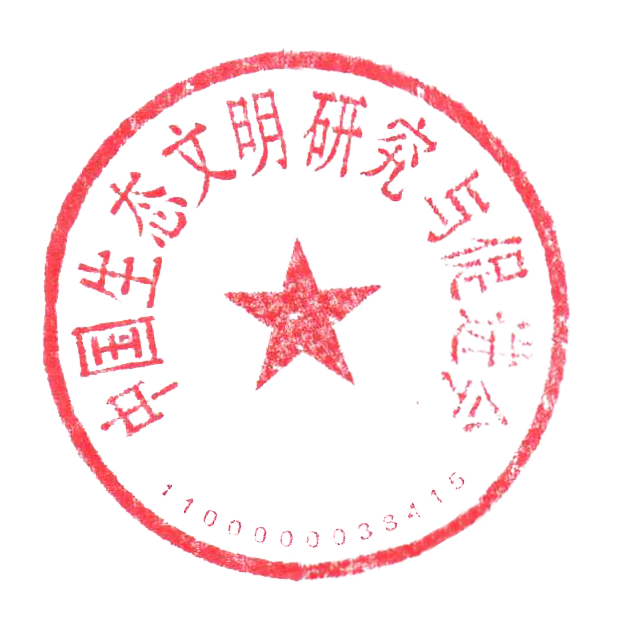 中国生态文明研究与促进会  2019年11月19日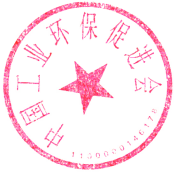 2019“污水处理脱氮优化处理新技术、新装备”交流研讨会报名表（无锡市）联系人：田欣 电 话：010-82666855传 真：010-52818116手 机:13522935336单位名称行业类别行业类别通讯地址省/市市/区省/市市/区省/市市/区省/市市/区省/市市/区省/市市/区省/市市/区省/市市/区省/市市/区省/市市/区邮编邮编审批人职务职务电话手机手机联系人部门部门职务手机手机电话/区号传真E-mailE-mail代表姓名性别性别部门部门职务电话电话电话手机手机手机手机备注参会方式普通参会□             桌位展示□会议演讲□             会刊插页□普通参会□             桌位展示□会议演讲□             会刊插页□普通参会□             桌位展示□会议演讲□             会刊插页□普通参会□             桌位展示□会议演讲□             会刊插页□普通参会□             桌位展示□会议演讲□             会刊插页□普通参会□             桌位展示□会议演讲□             会刊插页□普通参会□             桌位展示□会议演讲□             会刊插页□普通参会□             桌位展示□会议演讲□             会刊插页□普通参会□             桌位展示□会议演讲□             会刊插页□普通参会□             桌位展示□会议演讲□             会刊插页□普通参会□             桌位展示□会议演讲□             会刊插页□普通参会□             桌位展示□会议演讲□             会刊插页□普通参会□             桌位展示□会议演讲□             会刊插页□发言题目住宿情况单住□   标间□    订房数量间□   自行安排□；单住□   标间□    订房数量间□   自行安排□；单住□   标间□    订房数量间□   自行安排□；单住□   标间□    订房数量间□   自行安排□；单住□   标间□    订房数量间□   自行安排□；单住□   标间□    订房数量间□   自行安排□；单住□   标间□    订房数量间□   自行安排□；单住□   标间□    订房数量间□   自行安排□；单住□   标间□    订房数量间□   自行安排□；单住□   标间□    订房数量间□   自行安排□；单住□   标间□    订房数量间□   自行安排□；单住□   标间□    订房数量间□   自行安排□；单住□   标间□    订房数量间□   自行安排□；费用总额万   仟   佰   拾   元整万   仟   佰   拾   元整万   仟   佰   拾   元整万   仟   佰   拾   元整万   仟   佰   拾   元整万   仟   佰   拾   元整万   仟   佰   拾   元整万   仟   佰   拾   元整万   仟   佰   拾   元整小写小写￥：￥：付款方式□通过银行         □通过邮局□通过银行         □通过邮局□通过银行         □通过邮局□通过银行         □通过邮局□通过银行         □通过邮局□通过银行         □通过邮局□通过银行         □通过邮局□通过银行         □通过邮局□通过银行         □通过邮局□通过银行         □通过邮局□通过银行         □通过邮局□通过银行         □通过邮局□通过银行         □通过邮局指定收款账    户   户  名：河北环联企业管理咨询有限公司   开户行：中国工商银行股份有限公司北京玉东支行账  号：0200 2078 1920 0207 268   户  名：河北环联企业管理咨询有限公司   开户行：中国工商银行股份有限公司北京玉东支行账  号：0200 2078 1920 0207 268   户  名：河北环联企业管理咨询有限公司   开户行：中国工商银行股份有限公司北京玉东支行账  号：0200 2078 1920 0207 268   户  名：河北环联企业管理咨询有限公司   开户行：中国工商银行股份有限公司北京玉东支行账  号：0200 2078 1920 0207 268   户  名：河北环联企业管理咨询有限公司   开户行：中国工商银行股份有限公司北京玉东支行账  号：0200 2078 1920 0207 268   户  名：河北环联企业管理咨询有限公司   开户行：中国工商银行股份有限公司北京玉东支行账  号：0200 2078 1920 0207 268   户  名：河北环联企业管理咨询有限公司   开户行：中国工商银行股份有限公司北京玉东支行账  号：0200 2078 1920 0207 268   户  名：河北环联企业管理咨询有限公司   开户行：中国工商银行股份有限公司北京玉东支行账  号：0200 2078 1920 0207 268   户  名：河北环联企业管理咨询有限公司   开户行：中国工商银行股份有限公司北京玉东支行账  号：0200 2078 1920 0207 268   户  名：河北环联企业管理咨询有限公司   开户行：中国工商银行股份有限公司北京玉东支行账  号：0200 2078 1920 0207 268   户  名：河北环联企业管理咨询有限公司   开户行：中国工商银行股份有限公司北京玉东支行账  号：0200 2078 1920 0207 268   户  名：河北环联企业管理咨询有限公司   开户行：中国工商银行股份有限公司北京玉东支行账  号：0200 2078 1920 0207 268   户  名：河北环联企业管理咨询有限公司   开户行：中国工商银行股份有限公司北京玉东支行账  号：0200 2078 1920 0207 268参会方式请参会单位把参会回执表E-mail至会务组。如需汇款，请在报名3日内将会务费通过银行或邮局等方式付款，会务组确认到款后即发《参会凭证》，其中将详细注明报到时间、报到地点、食宿等具体安排事项，各参会代表凭证入场。请参会单位把参会回执表E-mail至会务组。如需汇款，请在报名3日内将会务费通过银行或邮局等方式付款，会务组确认到款后即发《参会凭证》，其中将详细注明报到时间、报到地点、食宿等具体安排事项，各参会代表凭证入场。请参会单位把参会回执表E-mail至会务组。如需汇款，请在报名3日内将会务费通过银行或邮局等方式付款，会务组确认到款后即发《参会凭证》，其中将详细注明报到时间、报到地点、食宿等具体安排事项，各参会代表凭证入场。请参会单位把参会回执表E-mail至会务组。如需汇款，请在报名3日内将会务费通过银行或邮局等方式付款，会务组确认到款后即发《参会凭证》，其中将详细注明报到时间、报到地点、食宿等具体安排事项，各参会代表凭证入场。请参会单位把参会回执表E-mail至会务组。如需汇款，请在报名3日内将会务费通过银行或邮局等方式付款，会务组确认到款后即发《参会凭证》，其中将详细注明报到时间、报到地点、食宿等具体安排事项，各参会代表凭证入场。请参会单位把参会回执表E-mail至会务组。如需汇款，请在报名3日内将会务费通过银行或邮局等方式付款，会务组确认到款后即发《参会凭证》，其中将详细注明报到时间、报到地点、食宿等具体安排事项，各参会代表凭证入场。请参会单位把参会回执表E-mail至会务组。如需汇款，请在报名3日内将会务费通过银行或邮局等方式付款，会务组确认到款后即发《参会凭证》，其中将详细注明报到时间、报到地点、食宿等具体安排事项，各参会代表凭证入场。       授权人签字        单位印章年  月  日       授权人签字        单位印章年  月  日       授权人签字        单位印章年  月  日       授权人签字        单位印章年  月  日       授权人签字        单位印章年  月  日       授权人签字        单位印章年  月  日